
Slovenska karitas, Kristanova ulica 1, 1000 Ljubljana	
tel: 01/300 59 60, e-pošta: info@karitas.si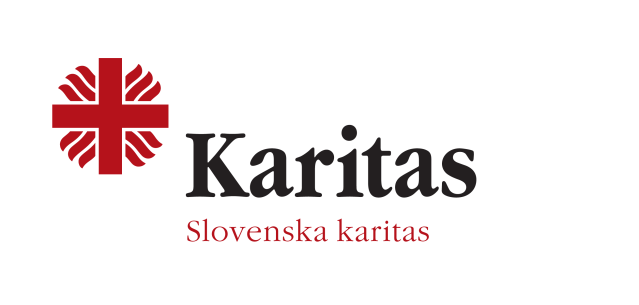 Ljubljana, 9. april 2019Novinarska konferenca Slovenske karitas:
Dobrodelna akcija POMAGAJMO PREŽIVETI IN ŽIVETI 2019, letno poročilo mreže Karitas in aktualne stiske v SlovenijiSlovenska karitas 11 leto zapored začenja z vseslovensko dobrodelno akcijo Pomagajmo preživeti in živeti, ki je prvenstveno namenjena materialni pomoči in plačilu najnujnejših položnic, od lanskega leta pa tudi za programe ohranjanja socialne vključenosti dolgotrajno brezposelnih ali nezaposljivih oseb. Pomoč prejmejo predvsem gospodinjstva, ki so v težavah zaradi dolgotrajne brezposelnosti, bolezni ter nerednih ali prenizkih dohodkov. Akcija je namenjena tudi pomoči starejšim z zelo nizkimi pokojninami in dodatki. V letu 2018 smo s pomočjo darovalcev v akciji Pomagajmo preživeti zbrali 132.800 EUR. Tako se je v sklopu te akcije, od začetka gospodarske krize, zbralo in razdelilo 1,9 mio EUR.	 
Boljše razmere v gospodarstvu so v zadnjih letih pozitivno vplivale na zmanjševanje števila prosilcev za pomoč. V letu 2018 pa se je vidno zmanjševanje uporabnikov zaustavilo in ostalo na ravni preteklega leta. Tako v naših programih materialne pomoči po vsej Sloveniji ostaja skoraj 96.000 staršev z otroki, starejših in posameznikov, ki se sami, kljub pomoči, pokojnini ali delu za minimalno plačo, ne zmorejo preživljati. Približno polovica gospodinjstev je staršev z otroki, preostale pa so predstavljali starejši in posamezniki, ki živijo sami. Za programe materialne pomoči je Karitas v Sloveniji iz različnih virov lani skupaj namenila 6,4 mio EUR.
Dobrodelna akcija Pomagajmo preživeti in živeti je ena iz med pomembnejših vseslovenskih dobrodelnih akcij. Hvaležni smo, da na pri zbiranju sredstev z namestitvijo zgibank vsa leta in tudi letos pomagajo Tednik Družina, župnije in Pošta Slovenije. Največji del sredstev smo lani na ravni župnijskih in škofijskih karitas uporabili za nakup hrane, higienskih pripomočkov in za plačilo najnujnejših položnic (stanarine, stanovanjskih stroškov, ogrevanja, elektrike…). Pomoč iz naslova te akcije nadgrajuje pomoč v hrani iz Sklada za evropsko pomoč najbolj ogroženim. Za prejemnike pa je to predvsem dopolnilna pomoč, ki omogoča lažje preživetje gospodinjstvom, ki se soočajo s pomanjkanjem materialnih dobrin.	 
Manjši del sredstev dobrodelne akcije pa je bil namenjen tudi programom socialnega vključevanja. Ohranjanje socialne vključenosti v Karitas temelji predvsem na svetovanju, aktivaciji za prostovoljno delo, učenju različnih koristnih spretnosti in na podpori drugim prilagojenim oblikam dela. Vsaka prošnja za materialno pomoč je tudi vstopno mesto za srečanje s človekom in njegovo življenjsko zgodbo ter za spodbudo k iskanju lastnih moči za rešitev težav. Tako smo v preteklem letu vključili 2.800 prejemnikov pomoči v učenje uporabnih spretnosti za življenje ter 6.426 v strokovno individualno svetovanje. Intenzivnejša in kontinuirana svetovanja so v lanskem letu potekala v svetovalnicah na 81 župnijskih oziroma območnih Karitas po vsej Sloveniji in na 6 škofijskih Karitas. V programe prostovoljstva z dodatkom za aktivacijo je bilo v lanskem letu v Karitas vključenih preko 250 oseb, večinoma trajno nezaposljivih, zaradi starosti ali različnih predvsem zdravstvenih omejitev. Socialne razmere se od lanskega leta z sicer pomembno izjemo zvišanja DSP niso bistveno spremenile za revne zaposlene, zato Karitas ponovno apelira:k spodbujanju takega okolja in sistemskih rešitev, kjer se bo spodbujalo delo in bo vsak delavec ustrezno in dostojno plačan za opravljeno delo, da se zaščiti zaposlene pred nepotrebnim izmenskim, nočnim in nadurnim delom ali delom ob vikendih, ki ni nujno za oskrbo, zdravje in varnost ter se s tem družinam omogoči normalno življenje, da se skozi davčne olajšave poveča minimalna plača ali omogoči prejemnikom minimalne plače uveljavljanje enakih subvencij in olajšav, kot jih imajo prejemniki DSP, da se omogoči programe ohranjanja socialne vključenosti ali še bolj prilagojenih zaposlitev za osebe, ki so že več let brezposelne in imajo zdravstvene ter druge omejitve in ne sodijo v programe aktivne politike zaposlovanja,da se zagotovi pokrivanje stroškov mentorstva za prostovoljstvo ranljivih skupin,da država s sistemskimi ukrepi ustvari okolje za najem stanovanja z dostopno ceno, ki jo lahko pokrijejo tudi gospodinjstva z minimalnimi plačami ali DSP.Pozivamo tudi MDDSZ in Državni zbor, da ne ukinjajo možnosti ohranjanja socialnega vključevanja preko prostovoljstva z dodatkom za aktivacijo, zaradi zlorab, ki so se pojavile, ker pravila niso bila dovolj dorečena. Predlagamo tudi nabor ukrepov za izboljšanje preglednosti tega ukrepa.LETNO POROČILO celotne mreže Karitas za leto 2018	
	
V letu 2018 je bilo v različne programe Karitas z materialno in nematerialno pomočjo vključenih več kot 158.000 oseb, od tega 28.000 otrok in 46.000 starejših. V lanskem letu smo v celotni mreži Karitas v obliki materialne pomoči (večinoma hrane in plačila položnic), z darovi darovalcev, donatorjev, delom prostovoljcev, sredstvi FIHO, ministrstev in lokalnih skupnosti ter hrano iz Sklada za evropsko pomoč najbolj ogroženim pomagali 95.976 osebam po vseh slovenskih krajih. Med prejemniki materialne pomoči je bilo 80.643 staršev z otroki in posameznikov, 14.093 starejših in 1.240 brezdomcev. 11.212 prostovoljcev, ki delujejo v 464 župnijskih karitas je ljudem v stiski razdelilo 3.335 ton hrane (pribl. 60% EU in 40% donatorji) in skupaj podarilo več kot 576.000 prostovoljnih ur. Samo v lanskem letu je bilo pomoči v obliki plačila najnujnejših položnic deležnih 13.653 oseb. Ob večjih stiskah, naravnih in drugih nesrečah je pomoč prejelo 2.733 oseb. Še posebej gre izpostaviti pomoč ob toči v Črnomlju in poplavah v Jelendolu. 11.123 otrok je prejelo pomoč s šolskimi potrebščinami. Prostovoljci so izvedli več kot 91.000 obiskov starejših. V socialno varstvene programe za pomoč zasvojenim, ženskam v stiski in žrtvam trgovine z ljudmi pa je bilo v celodnevno oskrbo z namestitvijo vključenih 389 oseb.	 
Skupna vrednost splošno-dobrodelnih in socialno varstvenih programov pomoči Karitas v Sloveniji je v letu 2018 znašala 8.635.713 EUR, kar predstavlja 94% vrednosti vseh programov pomoči. Pomoč v tujini pa je znašala 597.675 EUR, kar predstavlja 6% vrednosti vseh programov pomoči. S sredstvi zbranimi v akcijah za ta namen in razpisih za pomoč tujini smo na področjih zdravstva, šolstva in podhranjenosti pomagali predvsem v Afriki in na območjih Balkana.	 
Največji vir za realizacijo celotne dejavnosti Karitas so v letu 2018 predstavljali donatorji s 44,7%, sledijo državna sredstva z 33,8%.  Cveto Uršič	
generalni tajnik Slovenske karitasDodatne informacije: Mojca Kepic, tel. 01/300–59–60/67, e-naslov: mojca.kepic@karitas.si POROČILO O DEJAVNOSTI KARITAS V LETU 2018 
na nivoju Slovenske, škofijskih in župnijskih Karitas ter zavodov KaritasV letu 2018 je v Sloveniji v okviru mreže Karitas delovala krovna organizacija Slovenska karitas, šest škofijskih karitas, 464 župnijskih in območnih karitas ter dva zavoda, ki izvajata socialno varstvene programe na področju pomoči ženskam v stiski in pomoči zasvojenim. V Karitas je v letu 2018 delovalo 11.212 prostovoljcev, ki so skupaj opravili 576.977 ur prostovoljnega dela. V letu 2018 je bilo v programe Karitas vključenih več kot 158.000 oseb, od tega 28.000 otrok in 46.000 starejših. Pomoč v hrani je skupaj prejemalo 95.976 oseb in sicer:80.643 staršem z otroki in posameznikom,14.093 starejšim ter1.240 brezdomcem.*V vrednost programov ni vključena vrednost prostovoljnega dela, razdeljenih oblačil in drugega rabljenega materiala ter vrednost koncesij na področju pomoči na domu in domske oskrbe starejših.
Vsebina materialne pomoči:

V sklopu materialne pomoči je bilo razdeljenih 3.335 ton hrane. Karitas je pomagala tudi z rabljenimi oblačili, higienskimi pripomočki in kurjavo.  Dodatno je prejelo:13.653 oseb pomoč v obliki plačila položnic,2.733 ob večjih stiskah, naravnih in drugih nesrečah, 11.123 otrok šolske potrebščine v obliki paketa ali bonov za delovne zvezke,1.461 osnovnošolcev in dijakov pomoč pri plačilu kosila, prevoza in obšolskih dejavnosti,196 otrok je bilo vključenih v Botrstvo in Posvojitev na razdaljo,597 otrok, družinskih članov in starejših je bilo vključenih v letovanja v Portorožu. Svetovanje in socialno vključevanje:Strokovni delavci in usposobljeni prostovoljci na škofijskih in župnijskih Karitas so izvedli več kot 23.000 individualnih svetovanj, v katera je bilo vključenih 6.426 gospodinjstev,v različne oblike družabnih dogodkov je bilo vključenih 17.500 starejših,prostovoljci so v več kot 91.200 obiskih razveselili preko 38.100 starejših.2.800 družinskih članov iz socialno ogroženih družin  je bilo vključenih v strokovno vodene skupine, delavnice in izobraževanja,več kot 17.000 otrok je bilo vključenih v obdarovanja, družabne dogodke, več kot 7.400 v delavnice  in 286 v centre za mlade in otroke.Socialno varstveni programi:Poleg splošno-dobrodelnih programov organizacije Karitas izvajajo tudi socialno varstvene programe na področju pomoči odvisnikom, materinskih domov, brezdomcev, ambulant za osebe brez zavarovanja in pomoči žrtvam trgovine z ljudmi. Tako je v materinskih domovih in v varni hiši v lanskem letu bivalo 206 žensk in otrok, v sprejemnih in terapevtskih centrih ter v komunah je bilo vključenih 150 odvisnikov in v zavetiščih za brezdomce in v trajni namestitvi je bilo oskrbe deležnih 66 oseb. V ljudskih kuhinjah je hrano redno prejemalo 609 oseb. Karitas je pomagal tudi žrtvam trgovine z ljudmi.Prikaz glavnih skupin odhodkov v deležih glede na celotne odhodke mreže Karitas v leto 2018Celotna mreža Karitas brez koncesijske dejavnosti je v lanskem letu imela skupaj 10.466.475,64 EUR odhodkov in sicer 90,9 % za programe, 7,5% za stroške delovanja in 1,6% za stroške dobrodelnih akcij.*V skladu z metodologijo, ki jo uporablja FIHO, med stroške programov štejemo vse stroške, ki predstavljajo material in storitve za ljudi v stiski ter stroške dela zaposlenih, ki so neposredno povezani s pomočjo ljudem v stiski. Med stroške delovanja štejemo stroški administracije, računovodstva, managementa, članarine in druge stroške, ki niso neposredno povezani s pomočjo ljudem v stiski. Med stroške dobrodelnih akcij štejejo vsi stroški, ki nastanejo pri zbiranju sredstev (poštnina, delo, tisk, stroški prireditev itd.)Zaposleni v KaritasV škofijskih Karitas, zavodih in na Slovenski karitas je bilo v letu 2018 na področju splošne dobrodelnosti, v programih in splošnem delovanju, redno zaposlenih 42 oseb in 17 oseb preko javnih del. Tovrstne stroške dela večinsko pokrivajo Fundacija za financiranje invalidskih in humanitarnih organizacij in Zavodi v sklopu programov aktivnega zaposlovanja.Na področju specifičnih in socialno varstvenih programov pomoči odvisnikom, ženskam v stiski, brezdomcem, osebam brez zdravstvenega zavarovanja, migrantom in žrtvam trgovine z ljudmi, kjer stroške dela večinsko financira Ministrstvo za delo družino in socialne zadeve, je delovalo 52 redno zaposlenih in 10 preko javnih del.Pet zaposlenih je delovalo na področju preventive in izobraževanj ter eden na področju mednarodne humanitarne in razvojne pomoči Slovenske karitas ter v sklopu projektov globalnega učenja.VIRI za realizacijo odhodkov mreže Karitas v letu 2018Največji vir za realizacijo odhodkov so v letu 2018 predstavljali donatorji s 44,7% (34,7% donacije in sponzorstva ter 10% poklonjena hrana in material podjetij ter posameznikov), sledijo državna sredstva (razpisi ministrstev, dohodnina, zavodi…) z 17,8 %, hrana iz sklada EU s 16%, Fundacija za financiranje invalidskih in humanitarnih organizacij s 12 % ter občine s 5,6 %. Preostala sredstva v višini 3,9% so prispevali drugi manjši financerji.Viri 2018Vir: Letna poročila Slovenske, škofijskih in župnijskih Karitas ter zavodov Karitas za leto 2018Pereče stiske ljudi v Sloveniji v letu 2018 in 2019Cveto Uršič, generalni tajnik Slovenske karitas	
Pri prejemnikih pomoči na Karitas gre večinoma za osebe, ki se soočajo s kompleksnimi stiskami in težavami (neurejeni statusi, zdravstvene težave, neugodne stanovanjske razmere, šibka socialna mreža, funkcionalna nepismenost, zadolženost, nizka stopnja izobrazbe…). Med njih sodijo težje zaposljive osebe z zdravstvenimi omejitvami in neurejenim statusom, starejši, ki jim manjka še nekaj let do upokojitve ali imajo nizke pokojnine zaradi nepopolne pokojninske dobe, invalidsko upokojeni, mladi brez delovnih izkušenj in z nezaposljivo izobrazbo, trajno nezaposljive osebe, ki zaradi različnih oviranosti ne zmorejo niti javnih del in lahko delajo samo v prilagojenem času in obsegu. Uporabniki večkrat na Karitas zaprošajo za specifično pomoč kot je pomoč pri urejanju dolgov, plačilu šolnine, stroškov pogreba, stroške zdr. posegov v primerih, ko niso imeli urejenega zdr. zavarovanja, pa za plačilo najnujnejših položnic (voda, elektrika…), kanalizacijskih priključkov, nakup kurilnega olja, ker druge možnosti ogrevanja nimajo, pa pri plačilu stroškov tolmačev in stroškov za izdelavo osebnih dokumentov, za nakup nove bele tehnike… Skupaj iščemo obstoječe možnosti nudenja pomoči, ki jim olajša stisko, da lahko sami v čim večji meri krijejo stroške, pri katerih neposredna pomoč Karitas ni mogoča. Pri reševanju stisk poleg konkretne pomoči potrebujejo tudi veliko mero informiranosti in pravne nasvete. V primeru specifičnih in nenadnih stisk uporabniki zaprošajo za enkratne oz. nekajkratne finančne pomoči višjih vrednosti.	 
Andreja Kastelic, strokovna delavka in svetovalka – Škofijska karitas Novo mestoRevni zaposleniDvig DSP je pri mnogih prejemnikih olajšal mesečno agonijo plačevanja najnujnejših položnic. Na drugi strani pa je razmerje med minimalno plačo in DSP ter drugimi socialnimi transferji marsikdaj krivično in ne motivira za delo. Tako lahko ima družina, kjer dela le eden od staršev, včasih tudi če delata oba za nizko plačo, tako nizke prihodke, da ima na koncu nekdo več prihodkov, če prejema socialne transferje, ki vključujejo zdravstveno zavarovanje, subvencijo za vrtec, najemnino, otroške dodatke. Zato so spremembe na področju višine minimalne plače nujne ali pa je potrebno zagotoviti enake subvencije, višje cenzuse in olajšave za določene skupine zaposlenih, kot jih imajo prejemniki DSP .Oživitev gospodarstva v večji meri vpliva na večjo zaposljivost samo za ljudi, ki so še v polnosti zmožni dela, nimajo telesnih omejitev ali so mlajši. Večina ponujenih del je kratkotrajne narave, več izmenskih, nižje plačanih in s slabimi pogoji za delo. Velikokrat zaposleni, ki prihajajo k nam na pomoč, poročajo tudi o težavnih delovnih odnosih, slabih delovnih pogojih kot tudi o pritiskih na delovnem mestu. Tovrstne zaposlitve so neprimerne za nekoliko starejše osebe, osebe s kroničnimi zdravstvenimi težavami, družine z majhnimi otroki in za starše samohranilce. Veliko mam (nekaj med njimi je tudi očetov) samohranilk zelo težko najde primerno zaposlitev, saj je večino dela dvo- ali tro-izmenskega. Kar je za vzgojo in varstvo otrok neizvedljiva zahteva, sploh če nimajo možnosti varstva. Nemalokrat je ovira za zaposlitev tudi nemobilnost. Menimo, da bi moralo biti za ljudi, ki kljub zaposlitvi bojujejo boj za preživetje več fleksibilnosti na področju socialne pomoči. Saj marsikdaj kakšen cenzus presegajo, njihovi realni stroški za življenje/preživetje pa so realno višji.	
Upokojenci se soočajo s stiskami pri dostopanju do zdr. storitev. V obdobju upokojitve potrebujejo več zdr. pripomočkov in zdravniške pomoči, pri čemer pa morajo večkrat zdravila in storitve doplačevati oz. jih v celoti kriti sami. V manjši meri si lahko privoščijo plačljive izlete ali zdraviliške tretmaje, ki pomagajo ohranjati njihovo zdr. stanje oz. pripomorejo k socialni vključenosti. V primeru da si teh ne morejo privoščiti ostajajo doma in se izogibajo družbenemu dogajanju. Položaj se ne izboljšuje pri tistih uporabnikih, ki se soočajo z težkimi oblikami bolezni in veliko sredstev potrebujejo za doplačilo zdravil, pripomočkov in dietne prehrane, ob enem pa živijo sami v najemnem stanovanju oziroma je v družini več članov, ki se soočajo z resnim bolezenskim stanjem. V tem primeru jim pokojnina oz. bolniško nadomestilo ne zadošča za kritje vseh stroškov. Pri pokojninah se ni veliko spremenilo, saj je le malo naših uporabnikov – upokojencev bilo takšnih, da bi imeli nizko pokojnino ob polni delovni dobi. Še vedno je ogromno takšnih, ki prejemajo tako nizke pokojnine, da jim ne omogočajo dostojnega življenja, pač pa stalni stres v boju za preživetje. Tako smo v mreži Karitas 14.000 starejšim lani pomagali s hrano in higienskimi pripomočki in skoraj 1.800 osebam pri plačilu najnujnejših položnic. Pri varstvenem dodatku spodbujamo naše uporabnike, da si ga pridobijo, saj se mnogim na račun tega izboljša kvaliteta življenja. Še vedno pa je ogromno nezaupanja med ljudmi do države, zaradi pretekle zakonodaje, ki je prejemnikom obremenjevala osnovno premoženje. Težava se pojavi tudi pri tistih, ki so vezani na svoje otroke, saj je marsikoga sram pred lastnimi otroki, jih noče obremenjevati z zahtevanimi potrdili ali pa se zaradi preteklih konfliktnih, nespoštljivih odnosov ne želijo izpostavljati pred otroki na takšen način.Alenka Petek, strokovna delavka in svetovalka – Škofijska karitas LjubljanaPrejemniki DSP in dolgotrajno brezposelniDolgotrajno brezposelni, ki se soočajo s pridruženimi zdr. težavami in so težje zaposljivi, menijo, da so za svoje shajanje »prisiljeni« prositi in se preživljati z uveljavljanjem pravic ter pomoči. Nemalokrat živijo sami v najemnem stanovanju oziroma je v družini več članov, ki se soočajo z resnim bolezenskim stanjem. Samski običajno težje dostopajo do neprofitnih stanovanj in so prepuščeni predvsem tržnim stanovanjem, kjer pa lastniki kot prvo preverijo njihov ekonomsko socialni status in so zato pogostokrat zavrnjeni. Posledično večkrat pristanejo v dražjih najemnih stanovanjih. Predvsem v mestnih središčih zaznavamo porast samskih oseb med uporabniki, nekje je njihov delež tudi do 50%. Večina jih je v starosti med 50 – 69.Fizične omejitve ljudi, ki so posledice zdravstvenih težav in poškodb so pogosto razlogi slabe konkurenčnosti na trgu dela v primerjavi z zdravimi kandidati za isto delovno mesto. Nemalokrat se zgodi, da je na zdravniškem pregledu ugotovljeno, da osebe niso sposobne za delo, invalidska komisija pa jih je na drugi strani že nekajkrat zavrnila in ni priznala nobenega statusa invalida. Tako so ljudje obsojeni na socialne transferje, brez upanja za zaposlitev. Veliko imamo prejemnikov pomoči z resnimi zdravstvenimi težavami in različnimi oblikami invalidnosti, poročajo o dolgotrajnih postopkih invalidske upokojitev. Svetovanje Med našimi prejemniki pomoči je veliko osamljenosti, zato je zelo pomemben naš odnos, ki se kaže s poslušanjem in sprejemanjem. Ljudje tudi potožijo, da se na nekaterih javnih institucijah, kjer pridobivajo pravice počutijo kot številke in da so na hitro obravnavani. Doživljajo hladen birokratski ali celo obsojajoč odnos s pripisovanjem krivde za obstoječe stanje. Povedo tudi o manj zavzetem zastopanju brezplačnih pravnih zastopnikov. Ob pogovorih tudi ugotavljamo, da je ogromno razlik ne le med občutkom za ljudi med osebjem na javnih institucijah, pač pa tudi pri interpretaciji zakonodaje in iz tega izhajajoče pridobivanje pravic posameznikov. Zato želijo od Karitas, da se zanje zanimamo, da počasi pridobivajo zaupanje, odpirajo svoje rane in hkrati iščejo rešitve. Uporabnike vključujemo v pogovor, laično svetovanje na 312 razdelilnih mestih ali psihosocialno svetovanje na 87 svetovalnicah Karitas po vsej Sloveniji. Strokovni delavci in usposobljeni prostovoljci na škofijskih in župnijskih Karitas so lani izvedli več kot 23.000 individualnih svetovanj. Za svetovalno dejavnost pridobimo nekaj sredstev v okviru FIHO in v okviru Spremljevalnih ukrepov EU sklada za pomoč najbolj ogroženim, vendar s tem lahko odgovarjamo le na majhen delež vseh potreb.	 Saraja Špec, strokovna delavka in svetovalka – Škofijska karitas CeljeLjudje s težavami v duševnem zdravju – veliko je takšnih, ki jih nimajo diagnosticiranih, pri tem ko pa prihajajo k nam, pa zaznavamo, da bi marsikdo potreboval usmerjanje, spremljanje, oporo, tutorstvo, skupine za samopomoč, psihoterapije, da bi določene težave, ki ga redno ali občasno ustavljajo v zanesljivem življenjskem ritmu uspel premagati na tak način, da bi bil konkurenčen v svojih delovnih sposobnostih, ali prezentaciji sebe na razgovoru za službo. Med ljudmi je še ogromno predsodkov in tabu tem na področju duševnega zdravja, psihološke pomoči, psihoterapij ali psihiatričnega zdravljenja. Predvsem zaradi nepoznavanja, težke dostopnosti do dragih psihoterapij, pa tudi naučene nemoči, ki so jo skozi svoje življenje pridobili v nespodbudnem okolju ter v družbenih, sistemskih okoliščinah, na katere niso mogli vplivati sami.Ohranjanje socialne vključenosti preko prostovoljstvaPri našem delu ugotavljamo, da iz stisk veliko težje napredujejo tisti s šibkimi oziroma razpadlimi socialnimi mrežami. Že v kolikor uporabniki pridobijo eno od pomembnih socialnih opor, se manj pogostokrat obračajo po pomoč. Vključitev v program prostovoljstva z dodatkom za aktivacijo je dobra vstopna točka na katerih se je sploh možno približati ljudem, jih motivirati, da bi pričeli drugače gledati na svoje težave, ter jih reševati z novim pogumom in metodami, na katere do sedaj brez pomoči še niso pomislili. V mreži Karitas je v tovrstno prostovoljstvo trenutno vključenih preko 250 oseb po vsej Sloveniji. Pri večini je že po nekaj mesecih viden napredek v strukturiranju dneva, samopodobi, pridobljenih spretnosti in širjenju socialne mreže. Mnogi ostanejo naši prostovoljci, tudi ko niso več prejemniki dodatka. V praksi se je izkazalo, da večina tovrstnih prostovoljcev trajno nezaposljivih in jim prostovoljno delo bistveno ne pripomore pri večji zaposljivosti, ampak predvsem ohranja socialno vključenost in vidno izboljšuje kvaliteto življenja. Za tiste, ki so še zmožni pridobiti delo, si želimo, da je prostovoljski program zanje le prehodna možnost, da nekaj dobrega naredijo zase in družbo. Za tiste, ki so težje zaposljivi, pa vidimo smisel v vključenosti v socialno in družbeno skupnost, boljši samozavesti ter v dviganju občutka pripadnosti do solidarnega in dobrodelnega ravnanja.Cveto Uršič, generalni tajnik Slovenske karitas:Apeliramo na državne institucije, da ne ukinjajo te možnosti ohranjanja socialnega vključevanja, zaradi zlorab, ki so se pojavile, ker niso bila dovolj dorečena pravila.
Predlagamo, da:tovrstno prostovoljstvo lahko nudijo samo organizacije, ki imajo status NVO v javnem interesu, je definirana je delovna in socialna vsebina programa,	je določen je obseg minimalnih ur vključenosti, prilagojen sposobnostim vključene osebe  in primerljiv z vključenimi v druge programe aktivacije,	organizacija zagotavlja mentorja na 10 prostovoljcev,se pogodba o prostovoljstvu se lahko sklene največ za eno leto in se lahko podaljša,člani organov organizacije niso upravičenci do prejemanja dodatka,je na poziv CSD  upravičena organizacija dolžna podati poročilo o vsebini programa in evidenco ur za prejemnika/e dodatka s podpisano prisotnostjo.Pripravile socialne delavke in svetovalke na škofijskih Karitas: Andreja Kastelic, Saraja Špec, Franica Grmek, Alenka Petek in Cveto Uršič, generalni tajnik Slovenske karitas.Slovenska karitasODHODKI MREŽE KARITAS V LETU 2018ODHODKI MREŽE KARITAS V LETU 2018I. SPLOŠNO-DOBRODELNI PROGRAMIPomoč družinam in posameznikom3.486.481,46Pomoč ob naravnih nesrečah (Jelendol in Črnomelj)271.841,33Pomoč otrokom782.876,67Pomoč starejšim, bolnim, invalidnim…663.628,77Poklonjena hrana in material – od podjetij1.044.767,17Drugi manjši programi147.924,36SKUPAJ (splošno-dobrodelni)6.397.519,76II. SPECIFIČNI SOCIALNI PROGRAMIPomoč zasvojenim782.506,87Pomoč ženskam v stiski720.036,03Pomoč migrantom in žrtvam trgovine z ljudmi199.563,72Pomoč brezdomcem in brezplačna ambulanta536.087,32SKUPAJ (specifični)2.238.193,94SKUPAJ PROGRAMI POMOČI V SLO. (I.+II..)8.635.713,70III. Pomoč tujini597.675,18IV. Zagovorniške kampanje, izob., osvešč.279.586,89V. DELOVANJE784.011,51VI. STROŠKI DOBRODELNIH AKCIJ169.488,36SKUPAJ ODHODKI (I., II., III., IV,V.,VI.)10.466.475,64